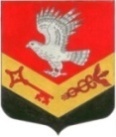 Муниципальное образование"ЗАНЕВСКОЕ   СЕЛЬСКОЕ   ПОСЕЛЕНИЕ" Всеволожского муниципального района Ленинградской областиАДМИНИСТРАЦИЯПОСТАНОВЛЕНИЕ11.10.2011  г.		                                                                                  № 206 дер. ЗаневкаО начале регулярного отопления Во исполнение  п. 6 Постановления Правительства Ленинградской области от 19.06.2011 г. № 177 «Об утверждении Правил подготовки и проведения отопительного сезона в Ленинградской области», с учетом установившейся температуры наружного воздуха +8 и ниже в течении пяти сутокПОСТАНОВЛЯЮ:1. Руководителям ресурсоснабжающих организаций с 12.10.2011 г. приступить к регулярному отоплению зданий всех назначений.2. В соответствии с п. 6.3 Правил в течении месяца после начала регулярного отопления ресурсоснабжающим организациям произвести  окончательную регулировку тепловых сетей и вводов в здания, управляющим компаниям окончательную регулировку внутридомовых систем.3. Настоящее постановление опубликовать в средствах массовой информации.4. Контроль исполнения настоящего постановления возложить на заместителя главы администрации Махортову А.Ю.Глава администрации                                                     А.В. ГердийЭкз.1 – в делоЭкз.2 – прокуратураЭкз.3 – специалистуЭкз.4 – ООО «ЖКК Янино»Экз.5 – ООО «ПЖКХ Янино»Экз.6 – ООО «СМЭУ Заневка»Экз.7 – ТСЖ «Ленинградская 5»